LeyendasLee a continuación las instruccionesA continuación, se encuentra la leyenda que debe ser leída para realizar la actividad. Si prefieren, pueden escanear el siguiente código QR para leer la leyenda desde su celular. 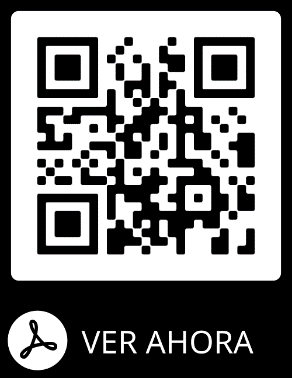 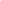 Leyenda de La PincoyaEs una sirena de extraordinaria belleza (de tez blanca ligeramente bronceada y cabellos rubios), cuya labor es proteger al mar, sembrarlo y rescatar a los náufragos. Cuando la Pincoya danza mirando hacia el océano, está avisando que habrá abundancia de peces y mariscos. Y cuando lo hace mirando hacia la costa, habrá escasez. Para ser favorecido por ella, es necesario estar contento; por eso, los pescadores se acompañan de amigos alegres. También se dice que, si se pesca o marisca mucho en un solo lugar, la Pincoya se enoja y abandona aquella zona, que luego queda estéril.Ahora, en una hoja de block o en una hoja de oficio, vas a crear un dibujo de la leyenda. La idea es que uses tu imaginación sin buscar una imagen de la leyenda. Puedes ocupar todo tipo de materiales.Una vez terminado, muestra el dibujo de la leyenda a tu familia. AUTOEVALUACIÓN A continuación, lee con mucha atención y responde marcando con una “X”.INDICADORESLOGRADO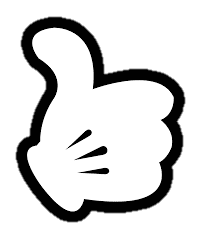 POR LOGRARLeí la lectura de la leyenda La Pincoya.Contesté las tres preguntas que me hicieron.Realicé el dibujo de forma creativa.Ocupé diversos materiales para realizar mi dibujo.